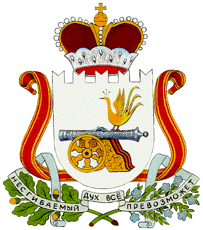 АДМИНИСТРАЦИЯ ГНЕЗДОВСКОГО  СЕЛЬСКОГО ПОСЕЛЕНИЯ СМОЛЕНСКОГО РАЙОНА СМОЛЕНСКОЙ ОБЛАСТИ П О С Т А Н О В Л Е Н И Е          от « 17 » января 2023г.                                                                                    № 18О внесении изменений и дополнений в постановление от 29.12.2020г. №193 «Об утверждении муниципальной программы «Обеспечение сохранности, благоустройства и ремонта Братских могил на территории Гнездовского сельского поселения Смоленского района Смоленской области на 2021-2025 год» (новая редакция)   В соответствии со ст. 14 Федерального закона от 06.10.2003г № 131-ФЗ «Об общих принципах организации местного самоуправления в Российской Федерации», законами Российской Федерации от 14.01.1993 № 4292-1 «Об увековечении памяти погибших при защите Отечества», от 19.05.1995 № 80-ФЗ «Об увековечении Победы советского народа в Великой Отечественной войне 1941 - 1945 гг.», законом Смоленской области от 31.03.2009 № 10-3 «Об объектах культурного наследия (памятниках истории и культуры) народов Российской Федерации, расположенных на территории Смоленской области», постановлением Администрации Гнездовского сельского поселения Смоленского района Смоленской области от 28.01.2015г. №10 «Об утверждении Порядка разработки и методики оценки эффективности реализации муниципальных программ Гнездовского сельского поселения Смоленского района Смоленской области», в целях приведения в надлежащее состояние Братских могил на территории Гнездовского сельского поселения, обеспечения их дальнейшей сохранности, для достойного увековечения памяти погибших защитников Отечества и патриотического воспитания граждан, руководствуясь Уставом Гнездовского сельского поселение Смоленского  района Смоленской области, статьей 179 Бюджетного кодекса Российской Федерации, АДМИНИСТРАЦИЯ ГНЕЗДОВСКОГО СЕЛЬСКОГО ПОСЕЛЕНИЯ СМОЛЕНСКОГО РАЙОНА СМОЛЕНСКОЙ ОБЛАСТИ   ПОСТАНОВЛЯЕТ:1. Внести изменения в муниципальную программу Гнездовского сельского поселения Смоленского района Смоленской области «Обеспечение сохранности, благоустройства и ремонта Братских могил  на территории Гнездовского  сельского поселения Смоленского района Смоленской области на 2021-2025год», утвержденную постановлением Администрации Гнездовского сельского поселения Смоленского района Смоленской области от 29.12.2020г №193 и изложив её в следующей редакции, согласно приложению к данному постановлению.2. Разместить настоящее постановление на официальном сайте Администрации Гнездовского сельского поселения Смоленского района Смоленской области в информационно-телекоммуникационной сети Интернет.3. Контроль за выполнением настоящего постановления оставляю за собой.4. Настоящее постановление вступает в силу с момента подписания.Глава муниципального образованияГнездовского сельского поселенияСмоленского района Смоленской области                                          Е.С.СоловьеваПриложение МУНИЦИПАЛЬНАЯ ПРОГРАММА «Обеспечение сохранности, благоустройства и ремонта Братских могил на территории Гнездовского сельского поселения Смоленского района Смоленской области на 2021-2025 год»ПАСПОРТМУНИЦИПАЛЬНОЙ ПРОГРАММЫ«Обеспечение сохранности, благоустройства и ремонта Братских могил на территории Гнездовского сельского поселения Смоленского района Смоленской области на 2021-2025 год»I. Характеристика проблемыВ целях обеспечения сохранности и ремонта Братских могил и воинских захоронений Администрацией Гнездовского сельского поселения Смоленского района Смоленской области разработана муниципальная программа «Обеспечение сохранности, благоустройства и ремонта Братских могил на территории Гнездовского сельского поселения Смоленского района Смоленской области на 2021-2025 год», которая является комплексом взаимоувязанных мероприятий, направленных на достижение поставленных целей и задач.Сохранение объектов культурного наследия является важной задачей, поскольку памятники истории и культуры – это материальное воплощение прошлого народов и наций. Сохранение и бережное отношение к своему прошлому – отличительная особенность современного цивилизованного государства.В соответствии со статьей 14 Федерального закона от 06.10.2003 № 131-ФЗ «Об общих принципах организации местного самоуправления в Российской Федерации» закреплены вопросы местного значения, решение которых возложено на органы местного самоуправления, в том числе по сохранению, использованию объектов культурного наследия (памятников истории и культуры), находящихся в собственности муниципального образования, охране объектов культурного наследия регионального значения, расположенных на территории Гнездовского сельского поселения Смоленского района Смоленской области.В Гнездовском сельском поселении Смоленского района Смоленской области серьезной проблемой является сохранение объектов культурного наследия, которые подвергаются разрушению при воздействии природных факторов. В настоящее время на территории поселения имеется 2 объекта культурного наследия регионального значения, в отношении которых наиболее остро стоит вопрос по обеспечению их сохранности.Мероприятия по сохранению, охране объектов культурного наследия требуют финансирования, причем необходимы значительные финансовые затраты.Вместе с тем, возможно частично решить проблему финансирования работ по сохранению объектов, находящихся в неудовлетворительном состоянии, путем получения субсидий.Необходимо сохранять имеющийся культурный потенциал Гнездовского сельского поселения Смоленского района Смоленской области, эффективно использовать, развивать и популяризировать (этому будут способствовать установка мемориальных досок, информационных табличек). Повышение духовного и творческого уровня общества на основе гуманистических ценностей становится возможным, если основными дополняющими друг друга элементами культурной политики являются доступ населения к культуре и участие его в культурной жизни.II. Цель и задачи Программы     Целью программы является - создание условий для сохранения, эффективного использования и охраны Братских могил, расположенных на территории Гнездовского сельского поселения Смоленского района Смоленской области. Ее достижение предполагается осуществлять путем решения следующих задач:- приведение в надлежащее состояние Братских могил расположенных на территории Гнездовского сельского поселения Смоленского района Смоленской области;- достойное увековечивание памяти погибших при исполнении воинского долга в годы Великой Отечественной войны 1941 - 1945 годов;- гражданско-патриотическое воспитание граждан. III. Перечень мероприятий Программы     В рамках муниципальной программы «Обеспечение сохранности, благоустройства и ремонта Братских могил на территории Гнездовского сельского поселения Смоленского района Смоленской области на 2021-2025 год» предусматривается реализация программных мероприятий: - проведение работ по ремонту, восстановлению и благоустройству Братских могил на территории Гнездовского сельского поселения Смоленского района Смоленской области.Реализация запланированных мероприятий позволит благоустроить объекты культурного наследия расположенных на территории Гнездовского сельского поселения Смоленского района Смоленской области.Данные программные мероприятия дадут возможность для сохранения целостных историко-культурных территорий, отражающих разнообразие, полноту и самобытность культурного наследия.Перечень программных мероприятий и план реализации мероприятий Муниципальной программы приведен в приложении №1, №2 к Муниципальной программе.IV. Срок реализации программы Программа рассчитана на  2021 – 2025  годы.  V. Ожидаемые результаты и целевые показатели эффективности реализации программыПрограмма носит социальный характер.Социальный эффект программы будет выражен:- в улучшении внешнего облика военно-мемориальных объектов, увековечивающих память погибших при защите Отечества на территории Гнездовского сельского поселения Смоленского района Смоленской области;- в оборудовании мест для возложения венков, пешеходных дорожек, озеленении воинских захоронений;- в совершенствовании работы по увековечению памяти граждан, погибших при исполнении воинского долга в годы Великой Отечественной войны 1941 - 1945 годов;- в работе по воспитанию патриотизма у граждан Российской Федерации, особенно подрастающего поколения, и подготовка их к достойному и самоотверженному служению обществу и государству, к выполнению обязанностей по защите Отечества.Целевые показатели Муниципальной программы приведены в приложении №2 к Муниципальной программе.Ожидаемые конечные результаты реализации Муниципальной программы:- выполнение Администрацией муниципального образования требований действующего законодательства в сфере охраны объектов культурного наследия;- обеспечение доступа граждан к объектам культурного наследия.VI. Механизм реализации ПрограммыМеханизм реализации Программы предусматривает разработку нормативно-правовых актов:- постановления Администрации Гнездовского сельского поселения Смоленского района Смоленской области «Об утверждении муниципальной программы «Обеспечение сохранности, благоустройства и ремонта Братских могил на территории Гнездовского сельского поселения Смоленского района Смоленской области на 2021-2025 год».Заказчиком программы является Администрация Гнездовского сельского поселения Смоленского района Смоленской области.Исполнитель программных мероприятий реализует в уставном порядке меры по полному, своевременному и качественному выполнению мероприятий Программы, а также несёт ответственность за рациональное использование выделяемых на их реализацию средств.Программа реализуется в соответствии с действующими нормативными правовыми актами Российской Федерации и Смоленской области.VII. Объем и источники финансирования Программы     С учетом высокой социальной и нравственной значимости программы, а также дефицита средств бюджетов муниципальных образований предусматривается финансирование из областного и федерального бюджета и финансирование из местного бюджета.    Затраты на реализацию Программы за счет всех источников финансирования планируются в размере 2 413,7 тыс. рублей, из них за счёт средств областного и федерального бюджета – 2 165,2 тыс. рублей; средства муниципального бюджета – 248,5 тыс. рублей. VIII. Управление реализацией Программыи контроль за ходом её исполнения   Общее руководство и координацию Программы осуществляет Администрация Гнездовского сельского поселения Смоленского района Смоленской области. В рамках программы Администрация Гнездовского сельского поселения Смоленского района Смоленской области осуществляет мониторинг достижения значений целевых индикаторов, фактических результатов реализации Программы.      Исполнитель программных мероприятий отчитывается о целевом использовании выделенных им финансовых средств, о ходе выполнения Программы согласно утвержденным формам отчетности.IX. Оценка эффективности реализации Программы    Уважительное отношение к памяти погибших при защите Отечества или его интересов является священным долгом всех граждан. Реализация Программы окажет воздействие на все сферы общественной жизни.   Социальная эффективность Программы оценивается по степени достижения целевых значений показателей, установленных в паспорте Программы и соответствующих целям и задачам социально-экономического развития Гнездовского сельского поселения Смоленского района Смоленской области. Оценка эффективности реализации муниципальной программы «Обеспечение сохранности, благоустройства и ремонта Братских могил на территории Гнездовского сельского поселения Смоленского района Смоленской области на 2021-2025 год» осуществляется в соответствии с постановлением Администрации Гнездовского сельского поселения Смоленского района Смоленской области от 28.01.2015 года №10 «Об утверждении Порядка разработки и методики оценки эффективности реализации муниципальных программ Гнездовского сельского поселения Смоленского района Смоленской области».Приложение № 1к муниципальной программе «Обеспечение сохранности, благоустройства и ремонта Братских могил на территории Гнездовского сельского поселения Смоленского района Смоленской области на 2021-2025 год»Приложение № 2к муниципальной программе «Обеспечение сохранности, благоустройства и ремонта Братских могил на территории Гнездовского сельского поселения Смоленского района Смоленской области на 2021-2025 год»ПЛАНреализации муниципальной программы «Обеспечение сохранности, благоустройства и ремонта Братских могил на территории Гнездовского сельского поселения Смоленского района Смоленской области на 2021-2025 год»Приложение № 3к муниципальной программе «Обеспечение сохранности, благоустройства и ремонта Братских могил на территории Гнездовского сельского поселения Смоленского района Смоленской области на 2021-2025 год»ЦЕЛЕВЫЕ ПОКАЗАТЕЛИреализации муниципальной программы «Обеспечение сохранности, благоустройства и ремонта Братских могил на территории Гнездовского сельского поселения Смоленского района Смоленской области на 2021-2025 год»Наименование муниципальной программы Муниципальная программа «Обеспечение сохранности, благоустройства и ремонта Братских могил на территории Гнездовского сельского поселения Смоленского района Смоленской области на 2021-2025 год» (далее - Программа)Нормативно-правовые акты, регулирующие основание для разработки муниципальной программы - Федеральный закон от 06.10.2003 № 131-ФЗ «Об общих принципах  организации местного самоуправления в Российской Федерации»;  - статьей 179 Бюджетного кодекса Российской Федерации;  - Закон Российской Федерации от 14.01.1993г. №4292-1 «Об увековечивании памяти погибших при защите Отечества»; - Закон Российской Федерации от 19.05.1995г. №80-ФЗ «Об увековечивании Победы советского народа в Великой Отечественной войне 1941-1945 годов»;  - законом Смоленской области от 31.03.2009 №10-3 «Об объектах культурного наследия (памятниках истории и культуры) народов Российской Федерации, расположенных на территории Смоленской области»;  - постановление Администрации Гнездовского сельского поселения Смоленского района Смоленской области от 28.01.2015г. №10 «Об утверждении Порядка разработки и методики оценки эффективности реализации муниципальных программ Гнездовского сельского поселения Смоленского района Смоленской области»;   - устав Гнездовского сельского поселение Смоленского  района Смоленской областиЗаказчик муниципальной программыАдминистрация Гнездовского сельского поселения Смоленского района Смоленской областиИсполнители  муниципальной программыАдминистрация Гнездовского сельского поселения Смоленского района Смоленской областиСроки реализации муниципальной программы2021-2025 годЦель муниципальной программыСоздание условий для сохранения, эффективного использования и охраны Братских могил, расположенных на территории Гнездовского сельского поселения Смоленского района Смоленской области.Задачи муниципальной программы - приведение в надлежащее состояние Братских могил расположенных на территории Гнездовского сельского поселения Смоленского района Смоленской области;- достойное увековечивание памяти погибших при исполнении воинского долга в годы Великой Отечественной войны 1941 - 1945 годов;- гражданско-патриотическое воспитание граждан.Наименование программных мероприятий- проведение работ по ремонту, восстановлению и благоустройству Братских могил на территории Гнездовского сельского поселения Смоленского района Смоленской областиЦелевые показатели муниципальной программыДинамика сокращения неотремонтированных Братских могил, воинских захоронений на территории Гнездовского сельского поселения Смоленского района Смоленской областиОбъемы и источники финансирования муниципальной программыОбщий объем финансирования программы составляет 2 413,7 тыс. рублей,из них:- средства муниципального бюджета 248,5 тыс. рублей - средства областного 330,9 тыс.рублей- средства федерального бюджета 1 834,3 тыс.рублей;в том числе по годам: 2021 год - 978,4 тыс. рублей в том числе:- средства муниципального бюджета 48,9 тыс. рублей - средства областного 120,8 тыс.рублей- средства федерального бюджета 808,7 тыс.рублей;    2022 год - 595,3 тыс. рублей в том числе: - средства муниципального бюджета 159,6тыс. рублей - средства областного 74,1 тыс.рублей- средства федерального бюджета 361,6 тыс.рублей;       2023 год - 0,0 тыс. рублей.       2024 год - 0,0 тыс. рублей.       2025 год – 840,0 тыс. рублей в том числе:- средства муниципального бюджета 40,0 тыс. рублей - средства областного 136,0 тыс.рублей- средства федерального бюджета 664,0 тыс.рублей;Объемы, структура затрат и источники финансирования мероприятий подлежат ежегодной корректировке в соответствии с результатами выполнения мероприятий, их приоритетности и финансовых возможностей.Бюджетные ассигнования, предусмотренные в плановом периоде 2021 – 2025 годов, могут быть уточнены с учетом возможностей средств местного  бюджета. Ожидаемые конечные результаты реализации муниципальной программы и показатели социально-экономической эффективности- достойное увековечение памяти погибших при защите Отечества;- приведение внешнего облика Братских могил и  воинских захоронений на территории Гнездовского сельского поселения Смоленского района Смоленской области в надлежащее состояние;- воспитание патриотизма у граждан Российской Федерации, особенно подрастающего поколения, и подготовка их к достойному и самоотверженному служению обществу и государству, к выполнению обязанностей по защите Отечества;- выполнение Администрацией требований действующего законодательства в сфере охраны объектов культурного наследия;- обеспечение доступа граждан к объектам культурного наследия.Перечень программных мероприятий муниципальной программы «Обеспечение сохранности, благоустройства и ремонта Братских могил
 на территории Гнездовского сельского поселения Смоленского района Смоленской области на 2021-2025 год»Перечень программных мероприятий муниципальной программы «Обеспечение сохранности, благоустройства и ремонта Братских могил
 на территории Гнездовского сельского поселения Смоленского района Смоленской области на 2021-2025 год»Перечень программных мероприятий муниципальной программы «Обеспечение сохранности, благоустройства и ремонта Братских могил
 на территории Гнездовского сельского поселения Смоленского района Смоленской области на 2021-2025 год»Перечень программных мероприятий муниципальной программы «Обеспечение сохранности, благоустройства и ремонта Братских могил
 на территории Гнездовского сельского поселения Смоленского района Смоленской области на 2021-2025 год»Перечень программных мероприятий муниципальной программы «Обеспечение сохранности, благоустройства и ремонта Братских могил
 на территории Гнездовского сельского поселения Смоленского района Смоленской области на 2021-2025 год»№ п/пНаименование программного мероприятияСроки исполненияИсполнительОжидаемые результаты1Приведение в надлежащее состояние Братских могил расположенных на территории Гнездовского сельского поселения Смоленского района Смоленской областиПриведение в надлежащее состояние Братских могил расположенных на территории Гнездовского сельского поселения Смоленского района Смоленской областиПриведение в надлежащее состояние Братских могил расположенных на территории Гнездовского сельского поселения Смоленского района Смоленской областиПриведение в надлежащее состояние Братских могил расположенных на территории Гнездовского сельского поселения Смоленского района Смоленской области1.1Проведение работ по ремонту, восстановлению и благоустройству Братских могил на территории Гнездовского сельского поселения Смоленского района Смоленской области2021-2025Администрация Гнездовского сельского поселения Смоленского района Смоленской областиприведение внешнего облика Братских могил и  воинских захоронений на территории Гнездовского сельского поселения Смоленского района Смоленской области в надлежащее состояние, обеспечение доступа граждан к объектам культурного наследия2Достойное увековечивание памяти погибших при исполнении воинского долга в годы Великой Отечественной войны 1941 - 1945 годовДостойное увековечивание памяти погибших при исполнении воинского долга в годы Великой Отечественной войны 1941 - 1945 годовДостойное увековечивание памяти погибших при исполнении воинского долга в годы Великой Отечественной войны 1941 - 1945 годовДостойное увековечивание памяти погибших при исполнении воинского долга в годы Великой Отечественной войны 1941 - 1945 годовпо мере необходимостиАдминистрация Гнездовского сельского поселения Смоленского района Смоленской областидостойное увековечение памяти погибших при защите Отечества3Гражданско-патриотическое воспитание гражданГражданско-патриотическое воспитание гражданГражданско-патриотическое воспитание гражданГражданско-патриотическое воспитание гражданпо мере необходимостиАдминистрация Гнездовского сельского поселения Смоленского района Смоленской областивоспитание патриотизма у граждан Российской Федерации, особенно подрастающего поколения, и подготовка их к достойному и самоотверженному служению обществу и государству, к выполнению обязанностей по защите Отечества№п/пПеречень задач программыМероприятия по реализации программыНаименование работИсточники финансированияОбъем финансирования мероприятий (всего, тыс. руб.)Объем финансирования по годам реализации                (тыс. руб.)Объем финансирования по годам реализации                (тыс. руб.)Объем финансирования по годам реализации                (тыс. руб.)Объем финансирования по годам реализации                (тыс. руб.)Объем финансирования по годам реализации                (тыс. руб.)Ответственный за выполнение мероприятий программы№п/пПеречень задач программыМероприятия по реализации программыНаименование работИсточники финансированияОбъем финансирования мероприятий (всего, тыс. руб.)20212022202320242025Ответственный за выполнение мероприятий программы1Приведение в надлежащее состояние Братских могил расположенных на территории Гнездовского сельского поселения Смоленского района Смоленской областиПроведение работ по ремонту, восстановлению и благоустройству Братских могил на территории Гнездовского сельского поселения Смоленского района Смоленской областиВыполнение работ по ремонту (восстановлению) памятника «Братская могила 2500 советских военнопленных, замученных гитлеровцами в концлагере» (д.Ракитня-2)Средства бюджета поселения48,948,90,00,00,00,0Администрация Гнездовского сельского поселения Смоленского района Смоленской области1Приведение в надлежащее состояние Братских могил расположенных на территории Гнездовского сельского поселения Смоленского района Смоленской областиПроведение работ по ремонту, восстановлению и благоустройству Братских могил на территории Гнездовского сельского поселения Смоленского района Смоленской областиВыполнение работ по ремонту (восстановлению) памятника «Братская могила 2500 советских военнопленных, замученных гитлеровцами в концлагере» (д.Ракитня-2)Средства бюджета Смоленской области120,8120,80,00,00,00,0Администрация Гнездовского сельского поселения Смоленского района Смоленской области1Приведение в надлежащее состояние Братских могил расположенных на территории Гнездовского сельского поселения Смоленского района Смоленской областиПроведение работ по ремонту, восстановлению и благоустройству Братских могил на территории Гнездовского сельского поселения Смоленского района Смоленской областиВыполнение работ по ремонту (восстановлению) памятника «Братская могила 2500 советских военнопленных, замученных гитлеровцами в концлагере» (д.Ракитня-2)Средства федерального бюджета808,7808,70,00,00,00,0Администрация Гнездовского сельского поселения Смоленского района Смоленской области1Приведение в надлежащее состояние Братских могил расположенных на территории Гнездовского сельского поселения Смоленского района Смоленской областиПроведение работ по ремонту, восстановлению и благоустройству Братских могил на территории Гнездовского сельского поселения Смоленского района Смоленской областиВыполнение работ по ремонту (восстановлению) памятника «Братская могила 2500 советских военнопленных, замученных гитлеровцами в концлагере» (д.Ракитня-2)итого978,4978,40,00,00,00,0Администрация Гнездовского сельского поселения Смоленского района Смоленской области1Приведение в надлежащее состояние Братских могил расположенных на территории Гнездовского сельского поселения Смоленского района Смоленской областиПроведение работ по ремонту, восстановлению и благоустройству Братских могил на территории Гнездовского сельского поселения Смоленского района Смоленской областиВыполнение работ по ремонту (восстановлению) памятника «Братская могила 260 воинов Советской Армии, погибших в 1941-1943 гг. в боях с немецко-фашистскими захватчиками» (д.Глущенки)Средства бюджета поселения199,60,0159,60,00,040,0Администрация Гнездовского сельского поселения Смоленского района Смоленской области1Приведение в надлежащее состояние Братских могил расположенных на территории Гнездовского сельского поселения Смоленского района Смоленской областиПроведение работ по ремонту, восстановлению и благоустройству Братских могил на территории Гнездовского сельского поселения Смоленского района Смоленской областиВыполнение работ по ремонту (восстановлению) памятника «Братская могила 260 воинов Советской Армии, погибших в 1941-1943 гг. в боях с немецко-фашистскими захватчиками» (д.Глущенки)Средства бюджета Смоленской области210,10,074,10,00,0136,0Администрация Гнездовского сельского поселения Смоленского района Смоленской области1Приведение в надлежащее состояние Братских могил расположенных на территории Гнездовского сельского поселения Смоленского района Смоленской областиПроведение работ по ремонту, восстановлению и благоустройству Братских могил на территории Гнездовского сельского поселения Смоленского района Смоленской областиВыполнение работ по ремонту (восстановлению) памятника «Братская могила 260 воинов Советской Армии, погибших в 1941-1943 гг. в боях с немецко-фашистскими захватчиками» (д.Глущенки)Средства федерального бюджета1 025,60,0361,60,00,0664,0Администрация Гнездовского сельского поселения Смоленского района Смоленской области1Приведение в надлежащее состояние Братских могил расположенных на территории Гнездовского сельского поселения Смоленского района Смоленской областиПроведение работ по ремонту, восстановлению и благоустройству Братских могил на территории Гнездовского сельского поселения Смоленского района Смоленской областиВыполнение работ по ремонту (восстановлению) памятника «Братская могила 260 воинов Советской Армии, погибших в 1941-1943 гг. в боях с немецко-фашистскими захватчиками» (д.Глущенки)итого1 435,30,0595,30,00,0840,0Администрация Гнездовского сельского поселения Смоленского района Смоленской области1Приведение в надлежащее состояние Братских могил расположенных на территории Гнездовского сельского поселения Смоленского района Смоленской областиПроведение работ по ремонту, восстановлению и благоустройству Братских могил на территории Гнездовского сельского поселения Смоленского района Смоленской областиВсего по мероприятиюВсего по мероприятию2 413,7978,4595,30,00,0840,0Администрация Гнездовского сельского поселения Смоленского района Смоленской области1Приведение в надлежащее состояние Братских могил расположенных на территории Гнездовского сельского поселения Смоленского района Смоленской областиВсего по задаче Всего по задаче Всего по задаче 2 413,7978,4595,30,00,0840,0Администрация Гнездовского сельского поселения Смоленского района Смоленской области2Достойное увековечивание памяти погибших при исполнении воинского долга в годы Великой Отечественной войны 1941 - 1945 годов;Администрация Гнездовского сельского поселения Смоленского района Смоленской области3Гражданско-патриотическое воспитание гражданАдминистрация Гнездовского сельского поселения Смоленского района Смоленской областиИтогоИтогоИтогоИтогоСредства бюджета поселения248,548,9159,60,00,040,0ИтогоИтогоИтогоИтогоСредства бюджета Смоленской области330,9120,874,10,00,0136,0ИтогоИтогоИтогоИтогоСредства федерального бюджета1 834,3808,7361,60,00,0664,0Всего по программеВсего по программеВсего по программеВсего по программеВсего по программе2 413,7978,4595,30,00,0840,0№ п/пНаименованиепоказателяЕд. изм.Планируемое значение показателейПланируемое значение показателейПланируемое значение показателейПланируемое значение показателейПланируемое значение показателейФактическое значение показателейФактическое значение показателейФактическое значение показателейФактическое значение показателейФактическое значение показателей№ п/пНаименованиепоказателяЕд. изм.2021202220232024202520212022202320242025Цель: создание условий для сохранения, эффективного использования и охраны Братских могил, расположенных на территории Гнездовского сельского поселения Смоленского района Смоленской областиЦель: создание условий для сохранения, эффективного использования и охраны Братских могил, расположенных на территории Гнездовского сельского поселения Смоленского района Смоленской областиЦель: создание условий для сохранения, эффективного использования и охраны Братских могил, расположенных на территории Гнездовского сельского поселения Смоленского района Смоленской областиЦель: создание условий для сохранения, эффективного использования и охраны Братских могил, расположенных на территории Гнездовского сельского поселения Смоленского района Смоленской областиЦель: создание условий для сохранения, эффективного использования и охраны Братских могил, расположенных на территории Гнездовского сельского поселения Смоленского района Смоленской областиЦель: создание условий для сохранения, эффективного использования и охраны Братских могил, расположенных на территории Гнездовского сельского поселения Смоленского района Смоленской областиЦель: создание условий для сохранения, эффективного использования и охраны Братских могил, расположенных на территории Гнездовского сельского поселения Смоленского района Смоленской областиЦель: создание условий для сохранения, эффективного использования и охраны Братских могил, расположенных на территории Гнездовского сельского поселения Смоленского района Смоленской областиЦель: создание условий для сохранения, эффективного использования и охраны Братских могил, расположенных на территории Гнездовского сельского поселения Смоленского района Смоленской областиЦель: создание условий для сохранения, эффективного использования и охраны Братских могил, расположенных на территории Гнездовского сельского поселения Смоленского района Смоленской областиЦель: создание условий для сохранения, эффективного использования и охраны Братских могил, расположенных на территории Гнездовского сельского поселения Смоленского района Смоленской областиЦель: создание условий для сохранения, эффективного использования и охраны Братских могил, расположенных на территории Гнездовского сельского поселения Смоленского района Смоленской областиЦель: создание условий для сохранения, эффективного использования и охраны Братских могил, расположенных на территории Гнездовского сельского поселения Смоленского района Смоленской областиМероприятие: Проведение работ по ремонту, восстановлению и благоустройству Братских могил на территории Гнездовского сельского поселения Смоленского района Смоленской областиМероприятие: Проведение работ по ремонту, восстановлению и благоустройству Братских могил на территории Гнездовского сельского поселения Смоленского района Смоленской областиМероприятие: Проведение работ по ремонту, восстановлению и благоустройству Братских могил на территории Гнездовского сельского поселения Смоленского района Смоленской областиМероприятие: Проведение работ по ремонту, восстановлению и благоустройству Братских могил на территории Гнездовского сельского поселения Смоленского района Смоленской областиМероприятие: Проведение работ по ремонту, восстановлению и благоустройству Братских могил на территории Гнездовского сельского поселения Смоленского района Смоленской областиМероприятие: Проведение работ по ремонту, восстановлению и благоустройству Братских могил на территории Гнездовского сельского поселения Смоленского района Смоленской областиМероприятие: Проведение работ по ремонту, восстановлению и благоустройству Братских могил на территории Гнездовского сельского поселения Смоленского района Смоленской областиМероприятие: Проведение работ по ремонту, восстановлению и благоустройству Братских могил на территории Гнездовского сельского поселения Смоленского района Смоленской областиМероприятие: Проведение работ по ремонту, восстановлению и благоустройству Братских могил на территории Гнездовского сельского поселения Смоленского района Смоленской областиМероприятие: Проведение работ по ремонту, восстановлению и благоустройству Братских могил на территории Гнездовского сельского поселения Смоленского района Смоленской областиМероприятие: Проведение работ по ремонту, восстановлению и благоустройству Братских могил на территории Гнездовского сельского поселения Смоленского района Смоленской областиМероприятие: Проведение работ по ремонту, восстановлению и благоустройству Братских могил на территории Гнездовского сельского поселения Смоленского района Смоленской областиМероприятие: Проведение работ по ремонту, восстановлению и благоустройству Братских могил на территории Гнездовского сельского поселения Смоленского района Смоленской области1.Количество отремонтированных объектов культурного наследия (памятников, воинских захоронений, обелисков)ед.11--111---2.Количество установленных мемориальных знаковед.11---11---